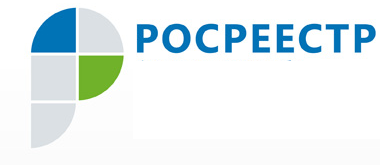 26 февраля 2021 года межмуниципальный отдел по городу Нижневартовск, городу Мегион и Нижневартовскому району Управления Росреестра по Ханты-Мансийскому автономному округу – Югре проводит горячую телефонную линию по вопросам государственной регистрации прав и гоударственого кадастрового учета. На вопросы граждан ответит начальник отдела Дмитриева Анна Александровна, заместитель начальника отдела Кошелева Надежда Петровна.Обращаться по телефону: 	8 (3466) 46-21-10, 8(3466) 43-91-41 с 10.00 часов до 13.00 часов.